МБДОУ Криушинский детский с ад «Светлячок»КОНСПЕКТ ОТКРЫТОГО ЗАНЯТИЯ ПО ФОРМИРОВАНИЮ ЦЕЛОСТНОЙ КАРТИНЫ МИРА В СТАРШЕЙ ГРУППЕ «НАРОДНЫЕ ПРОМЫСЛЫ. РУССКИЕ МАСТЕРА»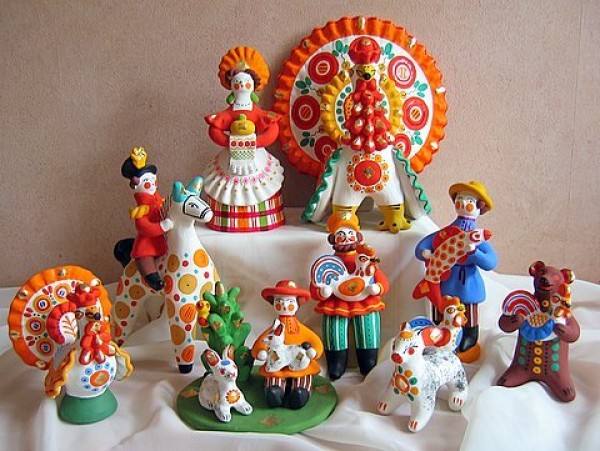 Подготовила и провела: Вос питатель: Прибытко М. Н. Цель: Привить интерес к различным видам русских народных промыслов, расширить кругозор детей.Задачи:1) Расширять знания детей об истории народного промысла. Учить выделять характерные особенности изделий хохломских, гжельских и дымковских мастеров. Познакомить детей с изделиями Павло-посадской платочной мануфактуры.2) Совершенствовать грамматический строй речи. Расширять активный словарь детей. Развивать связную речь, произвольную память и внимание.3) Воспитывать эстетическое отношение к изделиям народно-прикладного искусства. Прививать любовь к русскому народному фольклору.ХОД ЗАНЯТИЯ1. Сообщение темы занятияВоспитатель: Ребята, сегодня мы побеседуем о русском декоративно-прикладном искусстве, о русских промыслах. Посмотрите, какие у меня здесь собраны изделия. А сделали их русские мастера – умельцы!Посмотрите! Эти вещи нынче в гости к нам пришли,Чтоб поведать нам секретыДревней, чудной красоты.Чтоб ввести нас в мир России,Мир преданий и добра,Чтоб сказать, что есть в РоссииЧудо – люди – мастера!2. Беседа по теме занятия.Воспитатель: Издавна славятся красотой изделия русских мастеров: украшенная яркими узорами посуда, игрушки, шкатулки и др.Русское народное искусство тесно связано с обычаями и обрядами, народными праздниками, народной музыкой. Все изделия русских мастеров делались вручную. В каждое мастер вкладывал всю свою душу и умение. А украшал свои изделия особенной росписью. Назывались изделия по имени селений, где их создавали. У каждого мастера была своя отличная манера изготовления. 3. Сказка «Марья-искусница».Воспитатель: Ребята, сейчас мы с вами послушаем интересную старую сказку.Жила-была в одном селе девушка по имени Марья. И такая эта Марья была мастерица: и шить, и вышивать, и игрушки лепить, а посуду узорами разными расписывать умела – залюбуешься. И прозвали ее за это Марья-искусница.Прослышал о Марье-искуснице Кощей Бессмертный и решил ее заполучить в свое кощеево царство. Налетел, схватил ее и понес. А Марья-искусница превратилась в красивую Жар-птицу и стала ронять на землю разноцветные перышки на память о себе. Куда падало красивое перышко, там появлялись новые мастера и мастерицы, умелые руки которых делали замечательные изделия, прославившиеся на весь мир. Одно перышко упало в село Дымково 4. Беседа об изделиях русских мастеровВоспитатель: А вы, ребята, знаете, что делали дымковские мастера?Дети: Игрушки из глины.Дымковская игрушкаВьется голубой дымок,Дым идет из труб столбом,Точно в дымке все кругом.Голубые далиИ село большое Дымково назвали.Там любили песни, пляски,В селе рождались чудо-сказки.Вечера зимою длинныИ лепили там из глины.Все игрушки не простые,А волшебно расписные!Белоснежны, как березки,Кружочки, клеточки, полоски –Простой, казалось бы, узор,Но отвести не в силах взор.И пошла о Дымке слава,Заслужив на это право,Говорят о ней повсюдуУдивительному чуду!Давайте посмотрим, какие замечательные игрушки делают дымковские мастера. Как вы думаете, из чего их делают? (Из глины) Какие они? (Глиняные) Сначала игрушку лепили, а потом расписывали узорами. Какими? (Кружочками, квадратиками, полосками) 5. Сине-голубое чудо ГжелиВоспитатель: Следующее перышко упало совсем рядом – в деревне Гжель. И появились здесь мастера-гончары (уточнение лексического значения слова «гончар») и мастерицы-художницы. Посмотрите, какую красивую посуду и фигурки – игрушки они делают.Из белой глины умельцы лепили самую разную посуду, которую украшали лепными деталями. Лепили фигурки людей, животных, птиц. Украшали их узорами сине-голубого цвета. А еще есть сказка-легенда:«Пошли как-то девушки, жившие в селе Гжель, полоскать белье на речку. А в речке небо отражается. Река синяя – и небо в ней синее. Показали девушки мастерам красоту такую. И решили, что такого синего неба нигде в мире не найти. Вот тогда-то и стали расписывать мастера свои изделия всеми оттенками синего цвета, словно старались оставить частичку синего неба на посуде. А узоры для росписи брали у природы – травинки и былинки в поле, цветы на лугу и в саду.Синяя сказка – глазам загляденье,Словно весною капель.Ласка, забота, тепло и терпенье –Русская звонкая Гжель!6. Хохломская росписьВоспитатель: Следующее перышко упало в селе Хохлома. И там тоже появились мастера-плотники и мастерицы-художницы. Они изготавливают посуду из дерева и расписывают ее красивым золотым узором. Из какого материала сделана эта посуда? (Из дерева) Как мы ее назовем? (Деревянная)Какие узоры использовали художники? (Ягоды, листья, деревья)Как волшебница жар-птица, Не выходит из умаЧародейка-мастерица,Золотая хохлома.И богата, и красива,Рады гостю от души:Кубки, чаши и ковши.И чего здесь только нету:Гроздья огненных рябин,Маки солнечного летаИ ромашки луговин!7. Павло-посадские платки.Воспитатель: Следующее  перышко упало в город Павловский Посад. Около этого старинного города протекает речка Клязьма. Упало перышко в речку и поплыло к дому, где жил один богатый купец. Собрал этот купец всех девушек-мастериц и решил организовать фабрику платков. Вот такие красивые платки стали делать на фабрике. Девушки сначала ткали полотно, а потом расписывали его специальными красками.Из чего делали платки? (Из шерсти – шерстяные, из шелка – шелковые)Павло-Посадские тонкие шали,Любую девушку украшали.По яркому полю цветы разбежалисьВенком на краешке задержались.Розы, ромашки, бутоны и листьяВ хороводе стали кружиться.8. Пересказ рассказа про Марью-искусницу.Ребята, мы совсем забыли про нашу Марью-искусницу! Что с ней случилось?(Пересказ рассказа с опорой на картинки)А вы знаете, что Кощей Бессмертный приказал сделать Марье-искуснице чашки с гжельской росписью! Марья должна вылепить и расписать их за одну ночь! И тогда  Кощей отпустит ее! Давайте поможем Марье-искуснице изготовить красивые чашки для Кощея! Но прежде, чем приступить к работе, мы с Вами отдохнем!9. Физминутка «Дымковские игрушки».Мы игрушки расписные,Хохотушки вятские,Щеголихи слободские, Кумушки посадские.У нас ручки крендельком,Щечки, будто яблочки.С нами издавна знакомВесь народ на ярмарке.10. Воспитатель: Ребята, теперь пора приступить к работе, чтобы нам успеть спасти Марью-искусницу от Кощея! Сейчас мы с вами слепим и раскрасим самые лучшие чашки для Кощея Бессмертного!Давайте посмотрим, какие чашки у нас получились! Удались на славу! Кощей будет доволен и отпустит Марью-искусницу!